Ренкова Дарья АлександровнаПервой квалификационной категории Учитель английского языкаМБОУ «Многопрофильный лицей № 188» Кировского района, г. Казани. Daria1881@yandex.ruМотивация учеников на уроке английского языкаАннотация. В статье представлены приемы мотивирования учеников на уроках английского языка, которые использованы мной. Урок английского языка хорош тем, что на них можно дать свободу творчества, есть возможность придумать много интересных способов замотивировать ребенка к языкам, раскрыть его потенциал, и дать возможность самому поучаствовать в процессе. Ключевые слова: мотивация, урок, английский язык, ребусы, гаджеты, переписка.Процесс глобализации, охватывающий всю нашу планету, является наглядным примером необходимости изучения иностранного языка. Сегодня, когда говорят о мировом экономическом рынке, мировом сотрудничестве, мировых научных разработках, знание иностранных языков является выгодным преимуществом для успешной самореализации человека.[4,46]Культурологический аспект иностранного языка также очень важен. Происходит знакомство с новыми традициями, обычаями, новым мировоззрением. Человек учиться быть толерантным, открытым. Кроме того, при моделировании образовательного процесса как активного «диалога культур» развивается понимание самобытности своей культуры и устраняется иллюзия относительной самодостаточности этой самобытности. Школьники изучают иностранный язык по разным причинам, кто-то хочет путешествовать, кто-то общаться с иностранцами, а кто-то  потому что есть в школьной программе и заставляют его родителям.[2,78]Задача учителя в самом начале заинтересовать ребенка к изучении английского языка, а потом на протяжение всего курса поддерживать интерес к иностранному языку. Мотивация – это побуждение человека какому-нибудь  действию, вовлечение в процесс. Замотивированный ребенок учится намного легче быстрее, и интереснее.[2]Чтобы урок был интересен и увлекателен ребенку, учителю всегда следует находиться на одной ноге с детьми, быть в тренде, следить за новыми идеями. Нынешние дети очень любят проводить время в гаджетах и по этой причине на одном уроке в месяце мы проводим урок, связанный с телефонами. Например, изучая тему известные люди Англии, ученикам можно достать телефоны и найти известных личностей Великобритании. На протяжении нескольких минут они ищут информацию, и представляют классу. Домашнее задание им дается найти уже информацию об известных людях своей страны и перевести материал на английский язык. Такие уроки проходят очень динамично, все дети вовлечены в процесс, даже самый слабый находит какую-нибудь информацию в интернете  и представляет в классе. Или же ученикам необходимо написать сообщение друг другу на английском языке. Если это мой класс, то мы пишем на английском языке в нашей группе в телеграмме, если это другой класс то они общаются в своей группе, и переписку показывают мне. Таким образом, ребята учатся строить фразы на английском языке, развивают свой лексический запас за пределы темы урока.Еще мотивационный прием, который, используя я в своей работе, это ребус детям. В начале урока я придумываю им ребус. Это и будет тема урока. Ученикам даются 2 минуты, чтобы отгадать. За это время дети соревнуются, кто быстрее отгадает, и они с интересом ждут, что же загадано, какое слово зашифровано.  Дети его отгадывают и получают мотивацию на целый урок. Школьники каждый урок ждут ребусы, чтобы посмотреть, о чем пойдет речь. С помощью этого приема фокусирую внимание детей на себе, и вызываю интерес к теме урока. Например, в 3 классе проходим тему animal. Зашифруем эту тему таким образом: “p=m + imal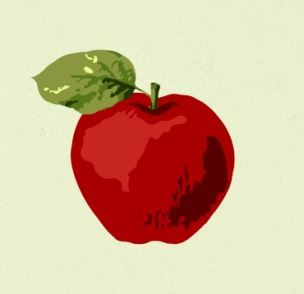 Можно просто зашифровать в виде наводящих рисунков к теме. Они быстро догадываются, о чем пойдет речь и не с терпением ждут следующего урока, чтобы посмотреть, что нового придумал их учитель.  Часто они сами начинают придумывать друг другу ребусы. Когда дети постарше ребусы усложняются. И часто им даю придумать свои ребусы на разные слова и темы.  В этих случаях мы отводим урок повторение, и они с удовольствие демонстрируют свои находки.Урок английского язык хорош тем, что на его уроках можно дать свободу творчества, можно придумать много интересных способов замотивировать ребенка к языкам, раскрыть потенциал ребенка, и дать возможность самому поучаствовать в процессе. Список использованной литературы:https://www.google.com/searchhttps://ru.wikipedia.org/wikiАзимов Э.Г. Словарь методических терминов (теория и практика преподавания языков) / Э.Г. Азимов, А.Н. Щукин. – СПб.: Златоуст, 1999. - 472с. Бим И.Л. Методика обучения иностранным языкам как наука и теория школьного учебника / И.Л. Бим. – М.: Русский язык, 1977. – 288с.Гудков Д.Б. Теория и практика межкультурной коммуникации / Д.Б. Гудков. – М.: ИТДГК «Гнозис», 2003. – 288 с.Емельянов Ю.Н. Теория формирования и практика совершенствования коммуникативной компетентности: дис. д-ра. психол. наук. / Ю.Н. Емельянов. СПб.: СПб. ун-т, 1992